//□□//yN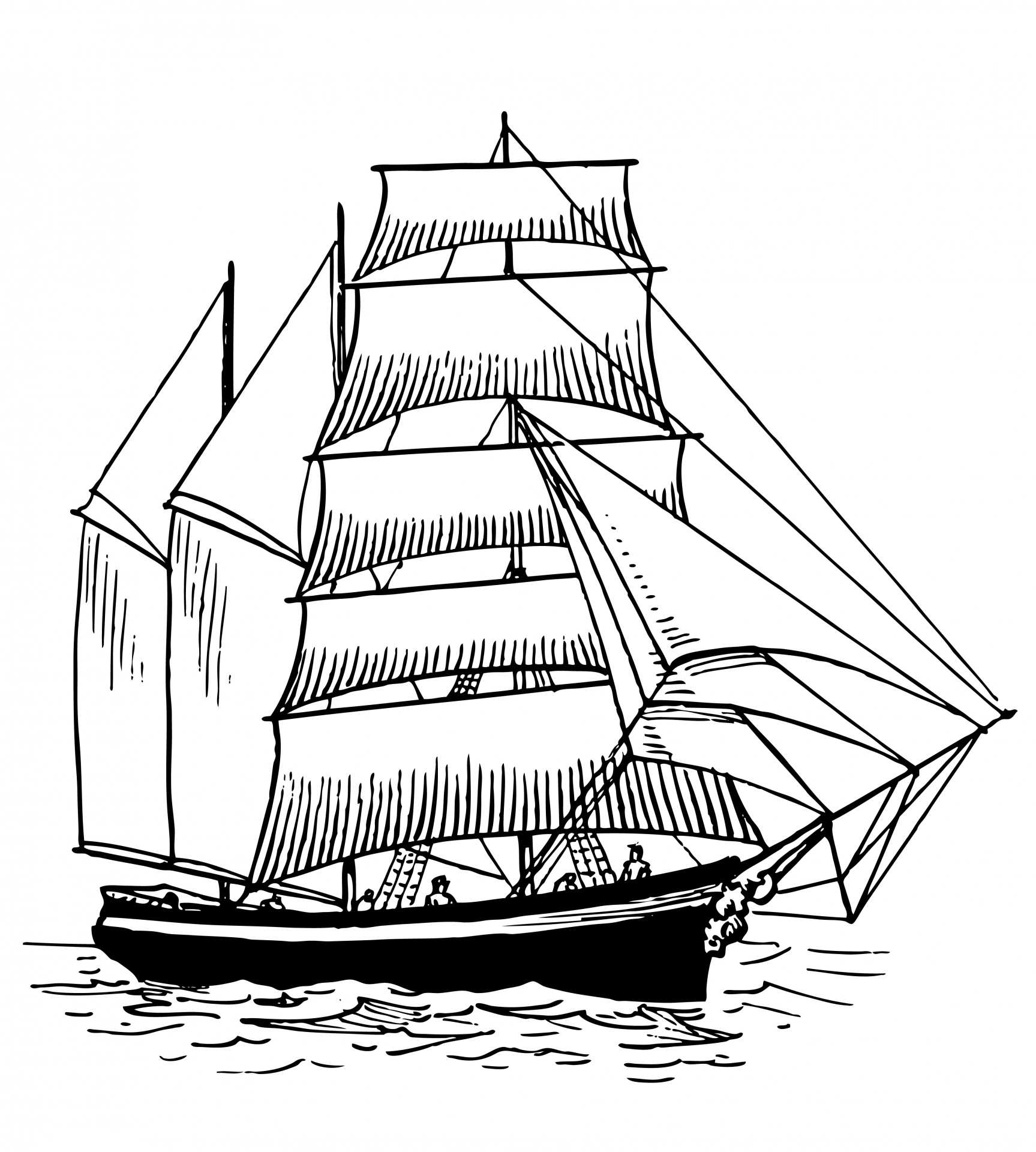 